от 21.02.2017 № 344-п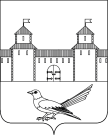 Об уточнении почтового адреса жилого помещения (квартиры)	Руководствуясь статьей 16 Федерального закона от 06.10.2003 №131-ФЗ «Об общих принципах организации местного самоуправления в Российской Федерации», статьями 32, 35, 40 Устава муниципального образования Сорочинский городской округ Оренбургской области, договором на передачу квартиры в собственность граждан №120 от 03.06.1995, зарегистрированным государственным предприятием "Техническая инвентаризация"от 30.10.1996, выпиской из похозяйственной книги о наличии у гражданина права на жилой дом от 16.02.2017, кадастровым паспортом помещения от 15.02.2017 №56/ИСХ/17-76652 и поданным заявлением через МКУ «МФЦ» г.Сорочинска от06.02.2017, администрация Сорочинского городского округа Оренбургской области постановляет: В целях упорядочения нумерации домов:Уточнить почтовый адрес жилого помещения (квартиры) с кадастровым номером 56:30:1301001:932, и считать его следующим: Российская Федерация, Оренбургская область, Сорочинский городской округ, пос.Родинский, ул. Советская,  д. 18, кв. 3.Контроль за исполнением настоящего постановления возложить на главного архитектора муниципального образования Сорочинский городской округ Оренбургской области  Крестьянова А.Ф.Настоящее постановление вступает в силу со дня подписания и подлежит размещению на Портале муниципального образования Сорочинский городской округ Оренбургской области.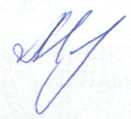 Глава муниципального образованияСорочинский городской округ                                                               Т.П. МелентьеваРазослано: в дело, Управлению архитектуры, заявителю, прокуратуре, Кузнецову В.Г.,  ОУФМСАдминистрация Сорочинского городского округа Оренбургской области	П О С Т А Н О В Л Е Н И Е 